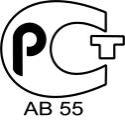 Витрина холодильнаяELEGIA PREMIUM K 940 ВПВ 0,22-1,2ELEGIA PREMIUM K 1240 ВПВ 0,30-1,63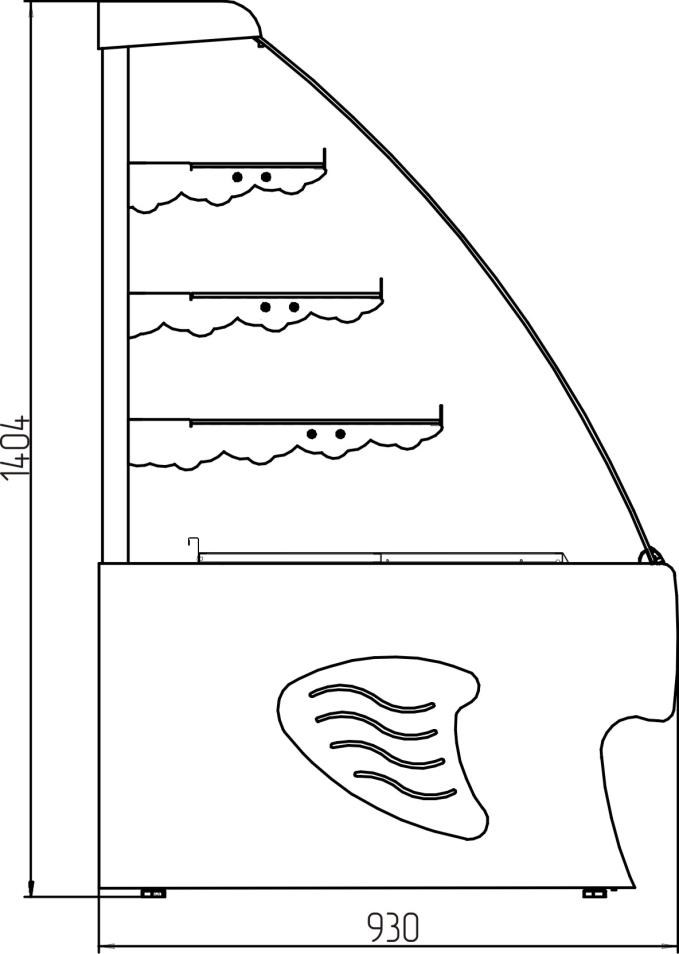 СОДЕРЖАНИЕИНСТРУКЦИЯ ПО ЭКСПЛУАТАЦИИ.....................41. Назначение изделия................................................42. Меры безопасности..................................................43. Технические характеристики................................44. Распаковка.................................................................56. Пуск в эксплуатацию...............................................57. Регулировка................................................................58. Правила загрузки. ......................................................69. Освещение. .................................................................610. Слив воды................................................................611. Чистка........................................................................612. Техническое обслуживание....................................613. Транспортировка......................................................714. Хранение...................................................................715. Гарантийные обязательства....................................8СВИДЕТЕЛЬСТВО О ПРИЕМКЕ ...............................9СВИДЕТЕЛЬСТВО О ПРОДАЖЕ.............................10АКТ ПУСКА ИЗДЕЛИЯ В ЭКСПЛУАТАЦИЮ......103ИНСТРУКЦИЯ ПО ЭКСПЛУАТАЦИИВИТРИНЫ – ПРИЛАВКА КОНДИТЕРСКОЙКондитерская витрина является сложным электромеханическим устройством.Соблюдение настоящей инструкции по эксплуатации - необходимое условие обеспечения долговременной, стабильной и безопасной работы изделия.1. Назначение изделия.Витрина – прилавок кондитерская со встроенным компрессором и испарителем динамического типа предназначена для демонстрации и продажи кондитерских изделий.Кондитерский прилавок оснащен стеклянными полками в 3 яруса.Витрина обеспечивает поддержание температуры находящихся в ней кондитерских изделий от +1 0С до +10 0 С при температуре окружающей среды от +12 0 С до + 25 0 С и относительной влажности не выше 60 %.Воздушные потоки (сквозняки) скоростью более 0,2 м/с, наличие тепловых источников, расположенных рядом с витриной (ближе 2 м), прямые солнечные лучи могут отрицательно сказаться на ее работе.Автоматическое управление работой холодильного агрегата осуществляется терморегулятором. Агрегат работает в циклическом режиме. Время работы и стоянки зависят от температуры окружающей среды, количества продуктов находящихся в ней, частоты открывания раздвижных дверок. Конструкция витрины представлена на рисунке.2. Меры безопасности.Категорически запрещается:- включать витрину в электророзетку без заземления;- эксплуатировать витрину с открытым щитом камеры агрегата; - удалять снеговую шубу с испарителя механическим способом.При появлении признаков нестабильной работы необходимо немедленно отключить холодильный агрегат и вызвать специалиста по техническому обслуживанию.3. Технические характеристики.МодельДлина, ммELEGIA PREMIUM K 940 ВПВ 0,22-1,2940ELEGIA PREMIUM K 1240 ВПВ 0,30-1,631240Ширина, мм Высота, ммВыкладываемые продукты Температура полезного объема Площадь экспозиции, м2 Полезный объём, м3Холодопроизводительность (при t0 кипения -150С), Вт ХладагентУстройство управления Оттаивание Освещение, ВтРод тока Частота, ГцНоминальное напряжение, В Номинальная мощность, ВтЭнергопотребление в сутки, не более, кВт۰ч Уровень шумаГабаритные размеры в упаковке, мм Вес нетто, кгВес брутто, кг930 1404Кондитерские изделия +10С…..+100С1,2	1,63 0,22                                                     0,3 470                                                    600R 404а контроллер Dixell XR 60Cавтоматическое 90переменный, однофазный 50 220440                                                     527 8,32                                                    9,85 Менее     65 дБ1100х1200х1600                               1400х1200х1600 179                                                     195 231                                                     290* Технические характеристики даны при эксплуатации витрины в помещении с температурой +25оС,     относительной влажностью 60% и спокойным воздухом.Производитель оставляет за собой право вносить технические изменения, улучшающие работу изделия, без предварительного извещения.44. Распаковка.Снятие упаковки выполнять с особым вниманием и осторожностью, т.к. в упаковке находятся детали и принадлежности, необходимые для комплектования самой витрины.	В процессе распаковки витрина должна оставаться в горизонтальном положении, максимальный угол наклона не должен превышать 150. Витрина установлена на поддоне. Для снятия витрины с поддона необходимо вывинтить крепежные болты.При распаковке необходимо тщательно осмотреть витрину и удостовериться в том, что она не была повреждена во время транспортировки. В случае обнаружения механических повреждений, надлежит вызвать представителя службы сервиса и при необходимости составить соответствующий акт.Перед сборкой рекомендуется выполнить аккуратную чистку всей витрины и ее деталей, пользуясь нейтральными средствами; просушить, если после чистки осталась влага.5. Установка и подключение.Перед установкой витрины на место эксплуатации должны быть проведены работы по сборке изделия (см. Инструкцию по сборке). Витрина должна быть устойчиво размещена на ровном полу.Запрещено устанавливать витрину в местах:- непосредственной близости от источников тепла (возле батарей отопления, под прямыми лучами солнца и т.п.); - сквозняков или на пути воздушных вентиляционных потоков, в том числе и от кондиционеров;- имеющих затрудненные условия воздухопритока к конденсатору агрегата.Несоблюдение вышеуказанных правил ухудшает эксплуатационные характеристики витрины, повышает расход электроэнергии, снижает срок службы компрессора.Витрина	должна подключаться к розетке с заземлением. Необходимо удостовериться, что напряжение в сети соответствует напряжению, указанному в паспорте ~ 220В, 50 Гц. Запрещается подсоединять любые другие приборы к указанной электророзетке. На линии подачи напряжения     использовать провода сечением не менее 1,5 мм2; линия должна иметь надежную защиту от токовых перегрузок.Изменения в электросхеме не допускаются, и влекут за собой прекращение гарантийных обязательств.6. Пуск в эксплуатацию.Снять напряжение с электророзетки. Вставить вилку в электророзетку и подать напряжение на розетку. Включить витрину нажатием кнопки включения агрегата (поз. 2). После того, как температура охлаждаемого объема станет ниже + 10ºС, можно загружать витрину предварительно охлажденными продуктами.7. Регулировка.Витрина снабжена контроллером, регулирующим ее работу. Предварительная установка параметров прибора произведена на заводе – изготовителе.При необходимости изменения температуры нажать кнопку	и держать более 2х секунд. При этом на табло мигает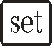 значок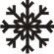 Кнопками	и	установить значение параметра. Чтобы запомнить новое введенное значение параметратемпературы, необходимо нажать	еще раз.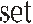 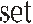 52	3	4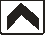 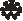 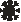 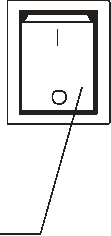 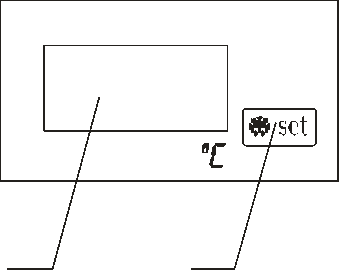 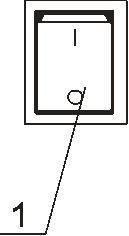 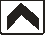 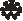 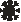 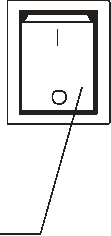 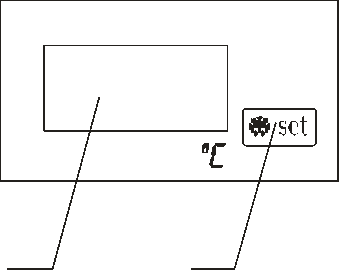 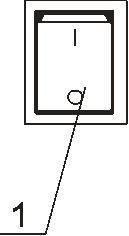 1. Выключатель освещения;2. Выключатель подачи питания; 3. Дисплей;4. Кнопка включения оттайки вручную;8. Правила загрузки.При загрузке витрины необходимо соблюдать следующие правила:-	 разложить продукты на экспозиционной полке, не превышая при этом уровень максимальной загрузки в 150 мм. В случае превышения уровня циркуляция холодного воздуха будет недостаточной, что приведет к повышению температуры продуктов и ускоренному образованию инея на испарителе;-	 продукты должны быть расположены равномерно, не оставляя пустых мест, что обеспечивает лучшее качество работы холодильника;9. Освещение.Внутреннее освещение витрины обеспечивается специальными флуоресцентными лампами, отличающимися низким выделением тепла, экономным потреблением электроэнергии и повышенной яркостью. Выключатель света находится на пульте управления (поз. 1).10. Слив воды.Талая вода, стекающая с испарителя во время оттайки, автоматически выпаривается в выпаривателе, расположенном в агрегатном отсеке. При превышении уровня талая вода переливается в специальную емкость. Необходимо периодически проверять уровень заполнения ёмкости, и при необходимости выливать воду.11. Чистка.Промывку и чистку витрины необходимо выполнять не реже 1 раза в 2 – 3 недели. Для этого необходимо: -	вынуть все продукты из витрины, отключить витрину;-	отключить подачу напряжения на розетку, вынуть вилку из розетки;-	подождать, пока температура внутри витрины не сравняется с комнатной;-	аккуратно очистить все поверхности витрины, на которых выкладывались продукты, стекла и внутреннюю часть камеры, не прибегая при этом к применению растворителей и средств, обладающих абразивным действием;-	прочистить конденсатор агрегата волосяной щеткой или пылесосом, в летнее время данную операцию рекомендуется проводить 1 раз в 2 недели;-	после высыхания витрины вставить вилку в розетку, подать напряжение на розетку и	включить агрегат кнопкой включения агрегата (поз.2).-	при понижении температуры охлаждаемого объема ниже + 10С загрузить витрину предварительно охлажденными продуктами, соблюдая правила загрузки.12. Техническое обслуживание.1. Техническое обслуживание включает техническое обслуживание при использовании, регламентированное техническое обслуживание и текущий ремонт оборудования.2. Техническое обслуживание при использовании включает проведение работ указанных в разделе «Чистка изделия». 63. К регламентированному техническому обслуживанию и текущему ремонту изделий допускаются лица, имеющие документ, удостоверяющий право производит ремонт – специалистами по монтажу и ремонту торгово – технологического оборудования.4. Сведения по техническому обслуживанию должны заноситься в учётный документ.5. Регламентированное техническое обслуживание и текущий ремонт осуществляется по следующей структуре ремонтного цикла:5 «ТО» - «ТР»….- 5 «ТО» где ТО – техническое обслуживаниеТР – текущий ремонтТО проводится один раз в месяцТР проводится один раз в шесть месяцев.6. Перечень профилактических работ, необходимых при обслуживании холодильного оборудования:  осмотр технического состояния оборудования; осмотр агрегата узлов автоматики на предмет отсутствия внешних повреждений и надёжности креплений;  чистка дренажной системы слива талой воды; очистка узлов х/а от загрязнений и конденсатора от пыли;  очистка электрооборудования; проверка герметичности холодильной системы; технический осмотр электрооборудования, проверка затяжки контактов электроприборов и надёжности подключения заземляющих проводников к болту заземления; проверка и настройка регулирующей аппаратуры; проверка и регулировка параметров работы холодильной витрины в соответствии с паспортными техническими характеристиками.7. Перечень работ, необходимых при текущем ремонте холодильного оборудования:  проведение работ, предусмотренных техническим обслуживанием; проверка надёжности электроконтактных соединений; проверка сопротивления между зажимами заземления и металлическими частями оборудования, которые в результате нарушения изоляции могут оказаться под напряжением.По результатам дефектации: устранение утечки фреона и дозаправка его в систему;  замена приборов автоматики и холодильной арматуры.13. Транспортировка.Упакованное изделие допускается перевозить всеми видами транспорта, за исключением воздушного, в соответствии с правилами перевозки грузов, действующими на данном виде транспорта.14. Хранение.Перед отправкой на хранение витрина должна быть очищена, промыта и просушена.Во время хранения витрина должна быть обесточена, укрыта от пыли и прямых солнечных лучей.Температура в помещении, где хранится витрина, не должна быть ниже	-35 С и выше + 40 С, относительная влажность – не более 70%. Недопустима вибрация пола или стеллажа, на котором хранится витрина.715. Гарантийные обязательства.Завод гарантирует исправную работу изделия в течение 12 месяцев со дня ввода в эксплуатацию, но не более 15 месяцев со дня продажи.В течение гарантийного срока изготовитель обязуется безвозмездно устранять выявленные дефекты и заменять вышедшие из строя детали при соблюдении условий транспортировки, эксплуатации и хранения.Просим Вас перед использованием изделия внимательно ознакомиться с инструкцией по эксплуатации. Гарантия не предоставляется в следующих случаях:- длительной эксплуатации витрины в экстремальных условиях – температуре выше	+ 300     С и ниже +120     С и относительной влажности более 70%;- подключения электросети без заземления и защиты линии подачи напряжения от перегрузок;- наличия на внутренних электрических частях следов жидкости, пыли, насекомых, являющихся причиной поломки;- наличия механических повреждений, полученных как от неосторожного обращения, так и в результате использования неоригинальных	запасных	частей	производителя,	или модификации изделия;- наличия	дефектов,	возникших	вследствие	нарушений	правил	эксплуатации	данного	вида изделия, указанного в документации прилагаемой к изделию;- эксплуатации изделия, находящегося в неисправном состоянии; - самостоятельного ремонта;- несоответствующего ремонта или технического обслуживания; - изделие было в починке у не сертифицированного мастера;- если серийный номер изделия не находится на месте или был изменен.Если у Вас возникают проблемы в работе с изделием, рекомендуем предварительно получить техническую консультацию у специалистов	сервисного	центра	по	телефону ________________________     или по электронной почте __________________________.Любое вмешательство в конструкцию изделия в период гарантийного срока допустимо лишь для специалистов сервисного центра или сертифицированных мастеров.На вмешательство других сервисных организаций должно быть получено письменное разрешение (авторизация) от завода -изготовителя. В противном случае — действие гарантии прекращается.В СЛУЧАЕ НЕСОБЛЮДЕНИЯ НАСТОЯЩЕЙ ИНСТРУКЦИИ В ЧАСТИ ПОДКЛЮЧЕНИЯ И ЭКСПЛУАТАЦИИ ИЗДЕЛИЯ, ПРОИЗВОДИТЕЛЬ ОСТАВЛЯЕТ ЗА СОБОЙ ПРАВО НЕВЫПОЛНЕНИЯ ГАРАНТИЙНЫХ ОБЯЗАТЕЛЬСТВ!8СВИДЕТЕЛЬСТВО О ПРИЕМКЕВитрина-прилавок кондитерская ВПВ ________________,заводской №_________________,агрегат ________________№________________,изготовлена ЗАО «Озерская промышленная компания»,соответствует ГОСТ 23833-95 и признана годной к эксплуатации.Дата изготовления________________ 20___ г.Упаковщик №________________Ответственный за приемку ____________ (подпись)М.П.9СВИДЕТЕЛЬСТВО О ПРОДАЖЕПродажа___________________________________________________________________ (наименование и штамп магазина)Дата продажи ______________________________ 20____г. Подпись продавца ___________________________М.П.Высылается на предприятие - изготовительАКТ ПУСКА ИЗДЕЛИЯ В ЭКСПЛУАТАЦИЮНастоящий акт составлен владельцем витрины - прилавка кондитерской -_______ - ____ __________________________________________________________________________________________________________________(наименование и адрес организации)__________________________________________________________________________________________________________________ (должность, Ф.И.О. представителя организации)и представителем организации продавца(место для оттиска штампа)и удостоверяет, что витрина-прилавок кондитерская -__________-___________ , заводской № _______________, изготовленная ЗАО «Озерская промышленная компания» ____________ 20___ г., агрегат №___________________, пущена в эксплуатацию и принята на обслуживание в соответствии с договором №_________ от__________ 20___ г., между владельцем изделия и организацией __________________________________________________________________________________________________________________ _________________________________________________________________________________________________________________АКТ составлен и подписанВладелец изделия с правилами эксплуатации ознакомлен_________________(подпись)Представитель организации продавца________________(подпись)М.П."____"____________ 20___ г.10